bySubmitted to the Graduate and Professional School ofTexas A&M Universityin partial fulfillment of the requirements for the degree ofChair of Committee, 	Co-Chair of Committee,   Committee Members,	Head of Department,	Major Subject: Copyright  	AbstractBegin Typing HereDedicationBegin Typing HereAcknowledgementsBegin Typing Here(Sample Wording)I would like to thank my committee chair, Dr. Smith, and my committee members, Dr. Jones, Dr. Morton, Dr. Anderson, and Prof. Benner, for their guidance and support throughout the course of this research.Thanks also go to my friends and colleagues and the department faculty and staff for making my time at Texas A&M University a great experience. Finally, thanks to my mother and father for their encouragement and to my wife/husband for her/his patience and love.contributors and funding sourcesBegin Typing Here(Sample Wording)ContributorsThis work was supervised by a thesis (or) dissertation committee consisting of Professor XXXX [advisor – also note if co-advisor] and XXXX of the Department of [Home Department] and Professor(s) XXXX of the Department of [Outside Department]. The data analyzed for Chapter 3 was provided by Professor XXXX. The analyses depicted in Chapter 4 were conducted in part by [name] of the Department of [department name] and were published in (year). 	All other work conducted for the thesis (or) dissertation was completed by the student independently. Funding SourcesGraduate study was supported by a fellowship from Texas A&M University and a dissertation research fellowship from XXX Foundation.This work was also made possible in part by [funding source] under Grant Number [insert grant number]. Its contents are solely the responsibility of the authors and do not necessarily represent the official views of the [name of awarding office].NomenclatureBegin Typing Here(Sample Nomenclature)B/CS	Bryan/College StationHSUS	Humane Society of the United StatesP	PressureT	TimeTVA	Tennessee Valley AuthorityTxDOT	Texas Department of TransportationTable of Contents	PageAbstract	iiDedication	iiiAcknowledgements	ivcontributors and funding sources	vNomenclature	viiTable of Contents	viiiList of Figures	xList of Tables	xiChapter I Introduction	1First Level Subheading	1Second Level Subheading	1Another First Level Subheading	2Chapter II Title of second chapter	3First Level Subheading	3Second Level Subheading	3Another First Level Subheading	3Chapter III Title of third chapter	4First Level Subheading	4Second Level Subheading	4Another First Level Subheading	5Another Second Level Subheading	5Chapter IV Title of fourth chapter	6First Level Subheading	6Second Level Subheading	6Another First Level Subheading	6Chapter V ConclusionS	7First Level Subheading	7Second Level Subheading	7references	8Appendix A Appendix A Title (Optional)	9Appendix B Appendix B Title (Optional)	10List of Figures	PageFigure 1 To change a subheading style, go to the Styles menu and click Manage Styles.	2Figure 2 This is a sample of a picture. If you’d like to change the style of the caption, go into the Styles menu and change the style for “Caption, Figure Caption.”	4List of Tables	PageTable 1 A Sample Table in Chapter 4.	6
Introduction This is the first chapter of your document. The title must include the word INTRODUCTION and has been styled using “Heading 1” in the Styles menu. For the title of the chapter to appear in the Table of Contents, you need to Shift+Return after the chapter number. This allows the formatting to continue to the second line. (This has already been done for you in the examples within the template, but you will need to do this yourself if you add additional chapters.)This is the first page of your document that will use Arabic page numbers and should begin on page 1. The rest of the pages in your document should continue with these Arabic numbers, including your appendices. First Level SubheadingSecond Level SubheadingThird Level SubheadingFourth Level SubheadingFifth Level SubheadingIf you would like to change the way the subheadings are styled, select some text in the style you’d like to change, open the Styles menu (Ctrl+Alt+Shift+S), click the Manage Styles button at the bottom of the Styles menu, then select Modify.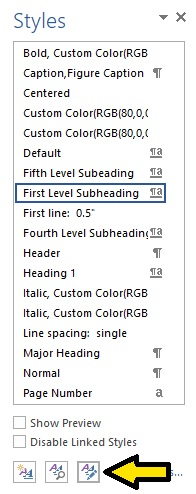 Figure 1 To change a subheading style, go to the Styles menu and click Manage Styles.Another First Level SubheadingBe sure that there is at least one line of text below any subheading at the bottom of a page.
Title of second chapterIf you are including any previously published articles, or parts of articles, then you’ll likely need to submit a copyright permission and add a citation within the text. To add the citation, you’ll need to add an asterisk at the end of the chapter title and then place the citation in a footnote at the bottom of this page. Please see the handout on Permission to Use Copyrighted Material for more information.First Level SubheadingSecond Level SubheadingAnother First Level SubheadingBe sure that the Title Page has no page number, the preliminary pages have lowercase roman numeral page numbers beginning with Abstract on p. ii, and that Chapter 1 begins on p. 1.
Title of third chapterFirst Level SubheadingSecond Level Subheading You can automate the figure/table caption numbering by clicking on the figure/table and then under the References tab, select Insert Caption. You can toggle the Label choices to either figure or table. If you want chapter numbers included in your numbering system, click on Numbering and then click the box that says “Include chapter number.”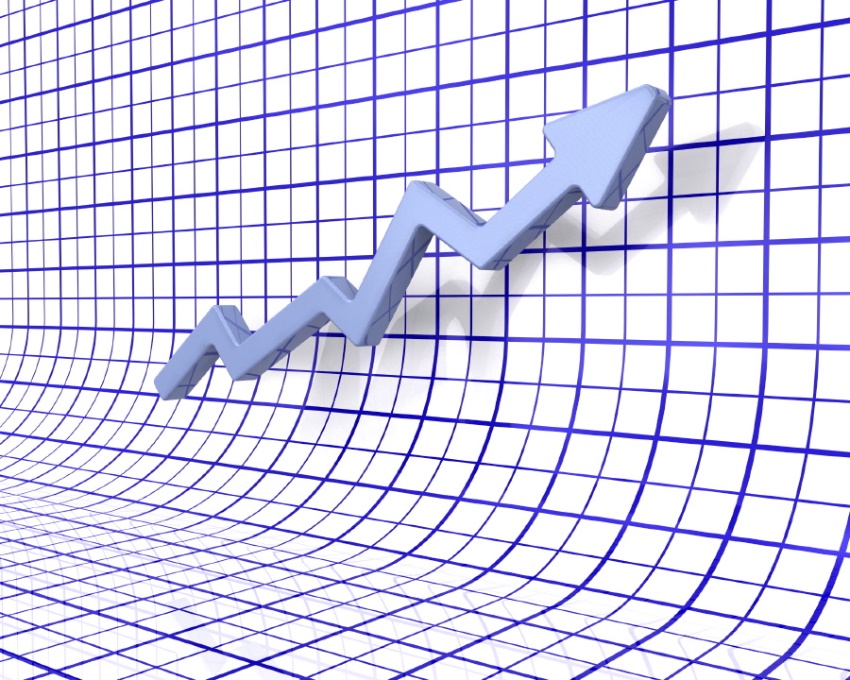 Figure 2 This is a sample of a picture. If you’d like to change the style of the caption, go into the Styles menu and change the style for “Caption, Figure Caption.”Another First Level SubheadingAnother Second Level SubheadingAnother Third Level Subheading
Title of fourth chapterFirst Level SubheadingAs with figures, tables can be inserted in the middle of regular text. Please don’t split tables unless they are too large to fit on one page. If a table can’t fit on one page, then split it, but repeat the column headings and add the caption “Table X Continued” on the second page.Table 1 A Sample Table in Chapter 4.Second Level SubheadingAnother First Level SubheadingBe sure that all figures and tables fit within the document’s regular margins.
ConclusionSFirst Level SubheadingSecond Level SubheadingreferencesBegin references here.Appendix A
Appendix A Title (Optional)Place text or figures/tables here.Appendix B
Appendix B Title (Optional)Place text or figures/tables here.CalciumOxygenIronManganeseSymbolCaOFeMnAtomic Number2082625Atomic Mass40.07815.99955.84554.938